EK-9ÖĞRENCİ SÖZLEŞME ÖRNEĞİ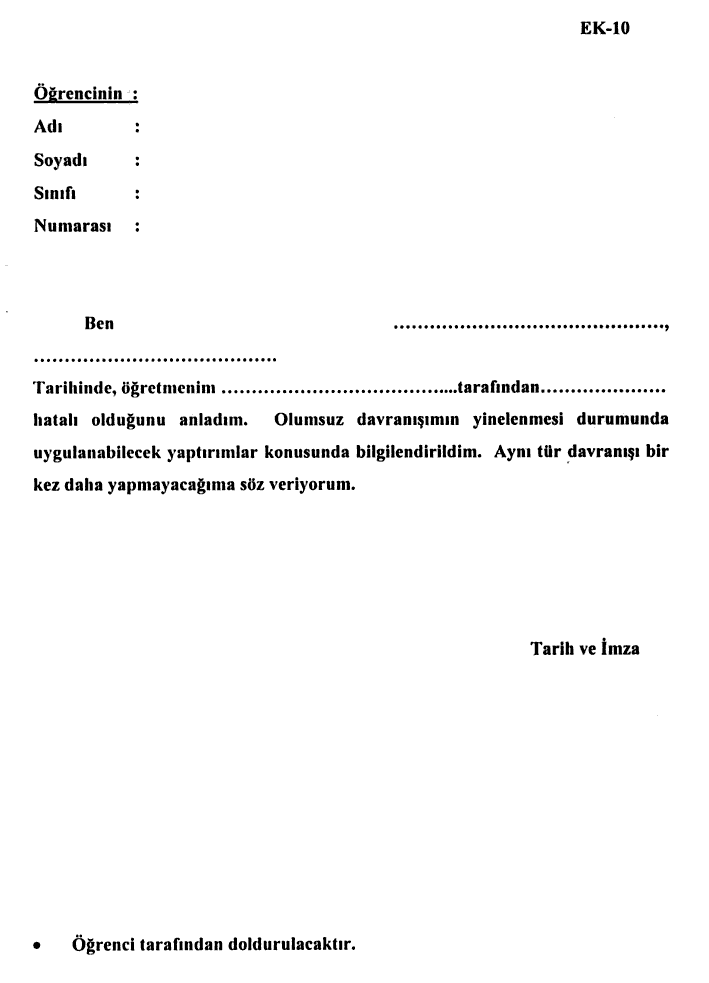 